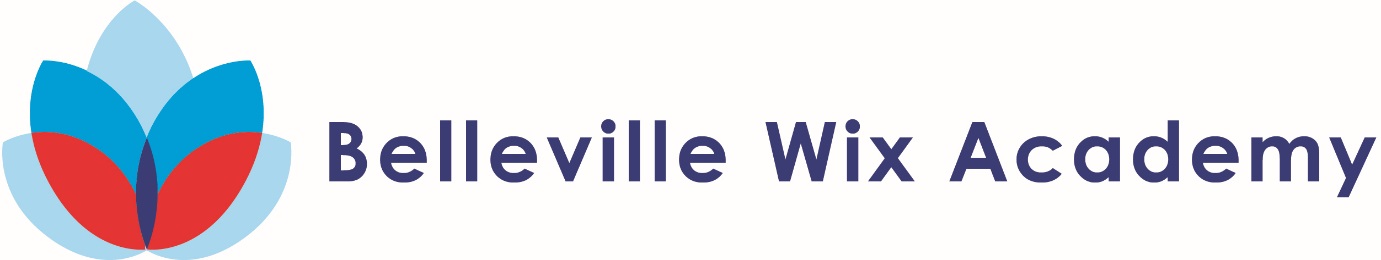 Year 2 Art 2018-19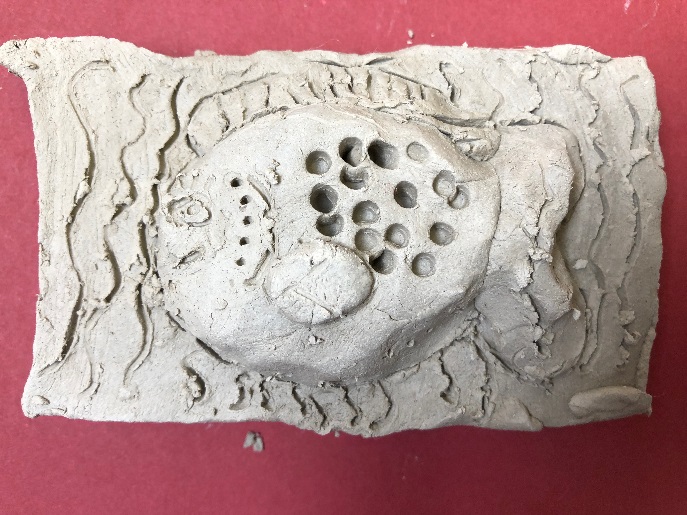 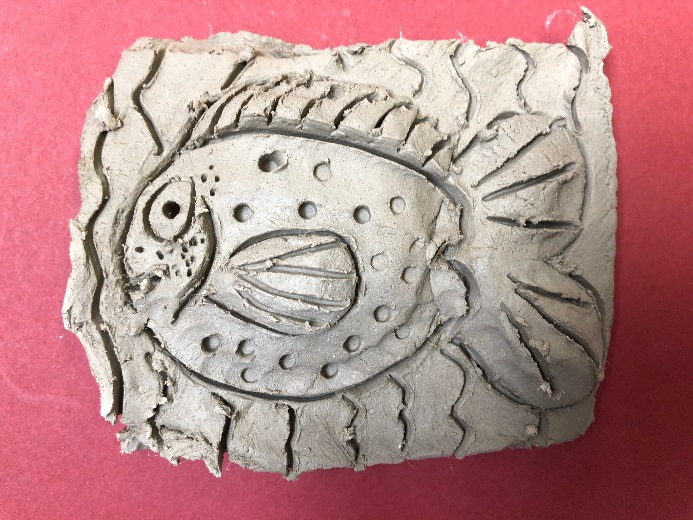 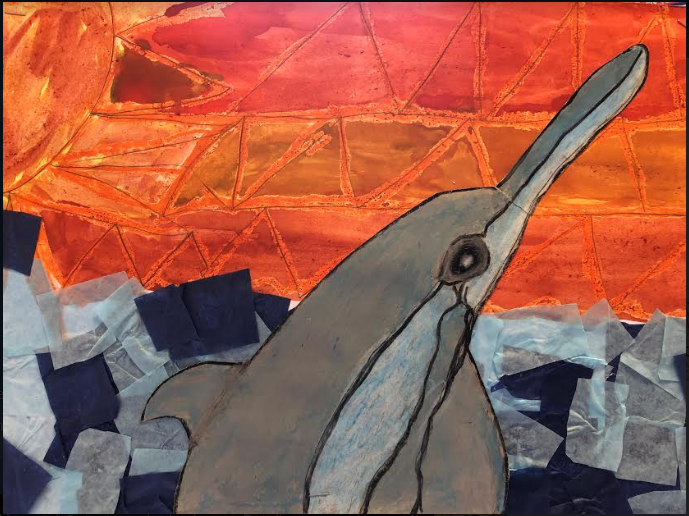 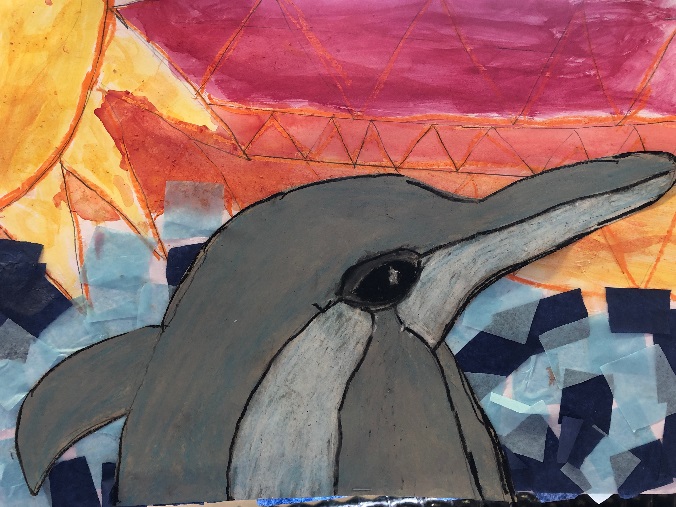 